Smlouva o díloč. SML/9846/2021uzavřená podle ustanovení § 2586 a násl. zákona č. 89/2012 Sb., občanského zákoníku(dále jen „objednatel“)Objednatel realizoval výběrové řízení směřující k zadání veřejné zakázky malého rozsahu na služby VR-10-21 - Průzkum dopravního chování v Olomouci dle podrobné technické specifikace plnění, která je uvedena v příloze č. 1, která tvoří nedílnou součást této smlouvy. Na základě posouzení a hodnocení nabídek v rámci výše uvedeného výběrového řízení byla objednatelem nabídka zhotovitele vybrána jako nejvhodnější.Objednatel má zájem na tom, aby bylo na základě činnosti zhotovitele provedeno dílo Průzkum dopravního chování v Olomouci v rozsahu uvedeném v článku II této smlouvy, přičemž zhotovitel si je tohoto objednatelova zájmu plně vědom a je připraven provádět svoji činnost takovým způsobem, aby tento objednatelův zájem byl náležitě uspokojen.Článek II.Předmět smlouvyPředmětem této smlouvy je „VŘ Průzkum dopravního chování v Olomouci“ je organizace průzkumu v domácnostech v rámci statistického šetření zjišťujícího dopravní chování obyvatel katastrálního území Statutárního města Olomouc (celková populace přibližně 110 000 obyvatel). Podrobnosti a podmínky provádění průzkumu jsou podrobně popsány v technické specifikaci, která tvoří přílohu č. 1 a je nedílnou součástí této smlouvy.Sběr dat je proběhne v období od 4. 10. 2021 do 31. 11. 2021.Zhotovitel zajistí statistické šetření, tj. organizaci sběru dotazníků, jejich zpracování a dodání datových matic. V rámci průzkumu bude získán použitelný čistý výběrový soubor o celkové velikosti 500 domácností, vybraných na základě pravděpodobnostního adresního výběru.Dotazování proběhne některou z metod PAPI, CAWI a CATI, případně jejich kombinací v souladu s technickou specifikaci, která tvoří přílohu č. 1 a je nedílnou součástí této smlouvy.Zhotovitel do 15. 12. 2021 odevzdá následující datové matice hrubých dat z průzkumu: soubor s domácnostmi, soubor s osobami, soubor s automobily, soubor s cestami, soubor s protokoly o navazování kontaktu. Spolu s datovými maticemi Zhotovitel odevzdá technickou zprávu o sběru dat.Článek III.Cena a platební podmínkySmluvní strany ujednávají, že cena bude stanovena dohodou v souladu s nabídkou zhotovitele, a to v této výši:celková cena bez DPH: 485.000,- Kčsazba (v %) a výše DPH: 101.850,- Kč (DPH = 21 %)cena celkem včetně DPH: 586.850,- Kč(slovy: čtyřistaosmdesátpěttisíc,00 korun českých bez DPH).Cenu díla uhradí objednatel na základě faktury vystavené zhotovitelem po dokončení a předání celého díla.V ceně dle článku III. odst.1 této smlouvy jsou zahrnuty veškeré náklady potřebné k plnění smlouvy, jakož i veškeré náklady související. Takto uvedená celková cena je nejvýše přípustnou a nepřekročitelnou.DPH bude účtována ve výši určené podle právních předpisů platných ke dni uskutečnění zdanitelného plnění.Faktura bude splňovat náležitosti daňového dokladu dle platných obecně závazných právních předpisů, tj. dle zákona č. 235/2004 Sb., o dani z přidané hodnoty a bude v ní uvedeno číslo smlouvy objednatele. Přílohou faktury bude doklad o předání díla.Faktura je splatná ve lhůtě 30 kalendářních dnů od jejího doručení objednateli za předpokladu, že bude vystaveny v souladu s platebními podmínkami a bude splňovat všechny uvedené náležitosti, týkající se vystavených faktur. Pokud faktura nebude vystavena v souladu s platebními podmínkami nebo nebude splňovat požadované náležitosti, je objednatel oprávněn fakturu zhotoviteli vrátit; vrácením pozbývá faktura splatnosti.Pro účel dodržení termínu splatnosti faktury je platba považována za uhrazenou v den, kdy byla odepsána z účtu objednatele.Článek IVMísto a doba plněníMístem předání výstupů dokončeného díla, tj. datových matic a technické zprávy o sběru dat je sídlo objednatele, tj. budova Centra dopravního výzkumu na adrese Líšeňská 2657/33a, 636 00 Brno.Zhotovitel se zavazuje předat dílo řádně a včas objednateli a to dne 15. 12. 2021 do 17:00 hodin, v místě stanoveném čl. IV odst. 1 této smlouvy.Zhotovitel je povinen přesvědčit se před zahájením plnění, že tato smlouva byla řádně uveřejněna v registru smluv a nabyla účinnosti.Článek V.Dodací podmínkyZhotovitel předá objednateli výstupy dokončeného díla v elektronické podobě a to zasláním na emailové adresy xxxx a xxxxxx.Okamžikem předání výstupů díla uděluje zhotovitel objednateli výhradní, nevypověditelnou, územně, časově a věcně neomezenou licenci k využití předaných dokumentů nebo jejich libovolné části. Objednatel je tak zejména oprávněn dílo, jeho název nebo jakoukoliv část díla libovolným způsobem dále zpracovávat, šířit, připojit k jinému dílu či jinak využívat. Úplata za poskytnutí licence je zahrnuta v ceně díla podle čl. III. této smlouvy a tvoří 10% celkové ceny díla. Objednatel není povinen licenci využít.Článek VI.Odpovědnost za vadyZhotovitel se zavazuje, že dílo zhotovené a dodané podle této smlouvy bude kompletní a bez vad, bude splňovat parametry uvedené v příloze č. 1 této smlouvy a má odpovídající jakost a provedení, přičemž za vadu díla se považuje i dodání nečitelných záznamů či provedení sběru z menšího počtu respondentů, než je stanoveno v čl. II odst. 3 této smlouvy. Za tento závazek nese zhotovitel plnou odpovědnost.Zhotovitel se tak zavazuje k poskytnutí záruky za jakost díla v trvání 24 měsíců. Záruční doba počíná běžet ode dne předání a převzetí výstupů díla.Uplatněním práv z odpovědnosti za vady není dotčeno právo na náhradu škody.Zhotovitel je při nakládání s osobními údaji odpovědný za dodržování všech povinností vyplývajících z obecného nařízení o ochraně osobních údajů č. (EU) 2016/679 i všech vnitrostátních právních norem.Článek VII.Povinnost spolupůsobeníZhotovitel je dle § 2 písm. e) zákona č.320/2001 Sb., o finanční kontrole ve veřejné správě, v platném znění, osobou povinnou spolupůsobit při výkonu finanční kontroly.Zhotovitel je povinen umožnit v rámci kontroly přístup k veškeré dokumentaci týkající se této smlouvy a souvisejícího výběrového řízení, a to alespoň do konce roku 2030, neukládá-li některý právní předpis lhůtu delší. Dokumentací se míní též případné smlouvy a související dokumenty, které podléhají ochraně podle zvláštních právních předpisů (např. jako obchodní tajemství, utajované skutečnosti) za předpokladu, že budou splněny požadavky kladené právními předpisy (např. zák. č. 255/2012 Sb., kontrolní řád).Článek Vili.
SankcePokud zhotovitel dodá použitelný čistý vzorek o menší velikosti, než je uvedeno v čl. II odst. 3 této smlouvy, a nedoplní jej do sjednaného počtu ani do 15 dnů od sjednaného termínu plnění dle čl. IV. Odst. 2 této smlouvy, zavazuje se zhotovitel uhradit objednateli smluvní pokutu ve výši 1.000,- Kč za každou chybějící domácnost.Pokud objednatel při kontrole plnění zjistí uvádění nepravdivých informací v dotaznících ze strany pracovníků zhotovitele, či předložení fiktivních dotazníků od respondentů, u kterých průzkum neproběhl, zavazuje se zhotovitel uhradit objednateli smluvní pokutu ve výši 10.000,- Kč za každý takový případ.Splnění povinnosti úhrady smluvní pokuty nemá vliv na možnost smluvních stran požadovat náhradu škody z porušení smluvní povinnost, k níž se váže povinnost smluvní pokuty.Splatnost smluvních pokut si smluvní strany sjednávají ve lhůtě 3 dnů ode dne doručení výzvy k zaplacení smluvní pokuty straně povinné ze smluvní pokuty, a to na bankovní účet uvedený ve výzvě.Veškeré výzvy k zaplacení smluvních pokut budou zasílány písemně a doporučeně, na adresu smluvních stran uvedenou této smlouvě. Tj. pro stranu zhotovitele je doručovací adresou: Krakovská 7, 110 00 Praha 1 a pro stranu objednatele Líšeňská 33a, 636 00 Brno.Článek IX.Závěrečná ustanoveníTuto smlouvu lze měnit pouze písemně formou číslovaných dodatků podepsaných oběma smluvními stranami.Tato smlouva je sepsána ve dvou vyhotoveních s platností originálu, z nichž každá smluvní strana obdrží po jednom.Smluvní strany výslovně ujednávají, že rozhodným právem pro účely této smlouvy bude české právo a strany smlouvy se budou řídit při plnění předmětu této smlouvy i ve věci řešení veškerých závazků a sporů z ní vyplývajících, nebo vzniklých při plnění dle této smlouvy, právním řádem České republiky.Smluvní strany výslovně prohlašují, že věcně příslušným pro rozhodování o závazcích a právních vztazích vzniklých na základě této smlouvy bude při řešení sporů vzniklých v souvislosti s touto smlouvou soud místně příslušný dle sídla objednatele.Smluvní strany prohlašují, že si tuto smlouvu přečetly, a že byla ujednána po vzájemném projednání podle jejich svobodné vůle, určitě, vážně a srozumitelně, nikoliv v tísni ani za nápadně nevýhodných podmínek.Zhotovitel se zavazuje během plnění smlouvy i po jejím ukončení zachovávat mlčenlivost o všech skutečnostech, o kterých se dozví od objednatele v souvislosti s plněním smlouvy.Otázky touto smlouvou neřešené se řídí ustanoveními zák. č. 89/2012 Sb., občanského zákoníku.Smluvní strany berou na vědomí, že tato smlouva včetně případných budoucích dodatků bude uveřejněna v souladu s ustanoveními zák. č. 340/2015 Sb., o registru smluv. Smlouvu v registru smluv uveřejní objednatel. Zhotovitel prohlašuje, že tato smlouva neobsahuje jeho obchodní tajemství, osobní údaje osob na straně Zhotovitele, které by nebylo možno uveřejnit, utajované skutečnosti ve smyslu ustanovení zák. č. 412/2005 Sb., o ochraně utajovaných skutečností, ani jiné informace či skutečnosti, které by nebylo možno uveřejnit.Tato smlouva je plně v souladu s nabídkou vítězného uchazeče, která vychází ze zadávací dokumentace. V případě nejasností je rozhodující znění zadávací dokumentace a vítězné nabídky.Tato smlouva nabývá účinnosti dnem jejího uveřejnění v registru smluv.Nedílnou součást této smlouvy tvoří přílohy:Příloha č. 1: Technická specifikace předmětu plnění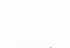 Příloha č. 1 - Technická specifikacePrůzkum dopravního chování v OlomouciPŘEDMĚT VEŘEJNÉ ZAKÁZKYPředmětem veřejné zakázky „VŘ Průzkum dopravního chování v Olomouci“ je organizace průzkumu v domácnostech v rámci statistického šetření zjišťujícího dopravní chování obyvatel katastrálního území Statutárního města Olomouc (celková populace přibližně 110 000 obyvatel). Sběr dat v terénu je plánován v období od 4. 10. do 30. 11. 2021, odevzdání finálních datových matic nejpozději do 15. 12. 2021.Zhotovitel zajistí statistické šetření, tj. organizaci sběru dotazníků, jejich zpracování a dodání datových matic. V rámci průzkumu bude získán použitelný čistý výběrový soubor o celkové velikosti 500 domácností, vybraných na základě pravděpodobnostního adresního výběru.Každá z domácností bude dotazována dotazníkem pro domácnosti (DPD), společným pro všechny členy domácnosti. Každým člen domácnosti starší 6 let (včetně) pak vyplní dva cestovní deníky (CD) -jeden za standardní pracovní den (úterý až čtvrtek, vyjma dnů před dnem a po dni pracovního volna), druhý za nepracovní den (sobotu nebo neděli). Deníky budou vyplňovány primárně prospektivní formou, tj. respondenti budou znát tyto dny dopředu před dotazováním. Pokud to dovolí situace (všichni členové u jednočlenných a dvoučlenných domácností nebo alespoň 50 % členů u větších domácností bude přítomno) pak i retrospektivně, tj. respondenti do CD uvedou údaje za poslední uplynulý standardní pracovní den / nepracovní den.Výstup veřejné zakázkyKonečným produktem zakázky je datový záznam nezpracovaných (případně pouze opravených) údajů, připravený podle níže specifikovaných kritérií, a technická zpráva o sběru dat (viz kap. 4.2.4.) Technická zpráva musí obsahovat:dokumentaci o proškolení tazatelů a o průběžné kontrole jejich práce,protokol o průběhu a výsledcích kontaktování vybraných domácností ve struktuře stanovené Zadavatelem (viz. kap. 3.3),informaci o průběhu a výsledcích zpětné kontroly,stručnou informaci o problémech, které během sběru dat nastaly a způsobech jejich řešení.POPIS STATISTICKÉHO ŠETŘENÍV kapitole je popsán obsah statistického šetření, závazný standard pro realizaci šetření, struktura dotazování, trvání šetření a požadavky na výběrový soubor. Pojmy „dotazování“, „statistické šetření“ jsou definovány následovně:DOTAZOVÁNÍ - vše, co souvisí s přímým kontaktováním domácností (či pokusy o kontakt), resp. práce v pozadí, která s tím souvisí.STATISTICKÉ ŠETŘENÍ - všechny kroky nezbytné k plnění zakázky (dotazování, přípravné kroky, vkládání dat, kódování dat, kontrola správnosti údajů, sestavení datového souboru, dokumentace)Pro potřeby dotazování je také třeba definovat, kdo je chápán jako člen domácnosti:ČLEN DOMÁCNOSTI (také "dotazovaná osoba") - Za člena domácnosti se považují všechny osoby, které v rozhodný den v domácnosti bydlí, a to osoby bez ohledu na příbuzenský vztah, trvalý či přechodný pobyt. Do průzkumu jsou pak zahrnuti všichni členové domácnosti starší 6 let (včetně).Předmět statistického šetřeníV průběhu šetření jsou zjišťovány:Dotazník pro domácnosti:o údaje o domácnosti a dopravních prostředcích, které jsou v domácnosti k dispozici, o údaje o všech členech domácnosti, o dopravních prostředcích, možnostech parkování a předplatných jízdních dokladech, které mají k dispozici,o údaje o rozhodných dnech (jednom pracovním a jednom víkendovém).Cestovní deníky:o čas, doba trvání, cíl, použitý dopravní prostředek, účel cesty a další informace o cestě podniknuté ve skutečné rozhodné dny u každé z osob žijících v dotazované domácnosti, které jsou starší 6 let (včetně).Konkrétní údaje budou specifikovány v dotaznících, které po výběru Dodavatele poskytne Dodavateli Zadavatel.Metoda statistického šetřeníPři prvním kontaktu s domácností může dát Dodavatel domácnosti na výběr ze těchto metod vyplnění DPD a CD:PAPI - písemné vyplnění papírových dotazníků doručených tazatelem; vyplnění za účasti tazatele nebo samostatně členy domácnosti.CAWI - vyplnění online dotazníků na webových stránkách na základě unikátního přístupového kódu, vyplnění samostatně členy domácnosti.CATI - vyplnění elektronických dotazníků s telefonickou asistencí.U všech dotazovaných členů domácnosti se využije stejné kombinace metod. V případě každého módu dotazování tazatel předá papírovou podobu dotazníku s instrukcemi pro vyplnění, které předtím sdělí přítomným členům domácnosti, v počtu odpovídající počtu členů domácnosti.Průběh statistického šetřenínabízené struktuře statistického šetření je Zhotovitel povinen dodržet stanovený průběh šetření. Průběh šetření popsaný v této kapitole předpokládá existenci standardních podmínek pro dotazování.případě, pokud budou v době sběru dat platná nějaká protiepidemická opatření, dohodnou Zhotovitel se Zadavatelem úpravu postupu, která bude tato opatření reflektovat (především omezení osobního kontaktu tazatele s respondenty a posílení role telefonických a elektronických výzkumných nástrojů).Úvodní návštěva domácnostiZhotovitel zajistí, aby při první návštěvě domácnosti tazatel:Pořídil jmenný soupis domácností na stanovených adresních bodech.Kontaktoval domácnosti dle předem stanoveného klíče schváleného Zadavatelem.případě, že stanovená domácnost v místě neexistuje, zaznamenal tuto skutečnost do protokolu. Taková domácnost bude zařazena do „kvalitativně neutrálního výpadku“ (viz kap. 5).Pokud domácnost existuje, ale členové domácnosti nemohou být zastiženi, pak Zhotovitel zajistí, aby tazatel vložil do schránky domácnosti informační dopis o šetření a všechny skutečnosti týkající se kontaktu domácnosti zaznamenal do protokolu.Pokud budou členové domácnosti zastiženi a budou souhlasit s účasti na průzkumu, pak Zhotovitel zajistí, aby tazatel:Členům domácnosti předal informační dopis o šetření (dodá Zadavatel) a vysvětlil okolnosti průzkumu.Vyznačil do dotazníku dohodnuté rozhodné dny šetření.Dohodl způsob vyplnění CD (PAPI/CAWI/CATI) a předal potřebný počet papírových deníků, odpovídající počtu členů domácnosti starších šesti let, plus dva náhradní.Dohodl termín vyplnění CD, případně je s členy domácnosti na místě vyplnil. U metody PAPI termín osobní návštěvy.Převzal telefonický kontakt na jednoho člena domácnosti kvůli kontrole kvality sběru dat či upomínání.Pokud to bude možné, pak se členy domácnosti (s alespoň jedním členem domácnosti) vyplnil PAPI/CAPI DPD a případně i CD, za jednotlivé členy domácnosti. Pokud to možné nebude, tazatel si dohodne náhradní termín vyplnění.Všechny skutečnosti týkající se kontaktu zaznamenal do protokolu.Pokud členové domácnosti budou zastiženi, ale jasně odmítnou účastnit se průzkumu, pak Zhotovitel zajistí, aby tazatel:Od členů domácnosti zjistil důvod odmítnutí účasti na průzkumu.Všechny skutečnosti týkající se kontaktu domácnosti zaznamenal do protokolu.Opakovaný úvodní kontaktU domácností, které nebyly při první návštěvě domácnosti zastiženy, Zhotovitel zajistí, aby tazatel učinil další pokus o kontakt. Při každém neúspěšném pokusu o zastižení domácnosti vloží tazatel do poštovní schránky domácnosti informační dopis o šetření. V případě neúspěchu bude domácnost chápána jako výpadek z nezastižení (viz kap. 5.1). Všechny skutečnosti týkající se kontaktu domácnosti tazatel zaznamená do protokolu.Kontakt k vyzvednutí PAPI dotazníkůII domácností, které souhlasí s účastí v průzkumu a zvolí si metodu PAPI, Zhotovitel zajistí, aby tazatel kontaktoval domácnost v dohodnutý termín vyzvednutí.případě neúspěšného kontaktu v dohodnutý termín bude domácnost kontaktována ještě jednou. Každý nový pokus o kontakt bude zdokumentován v protokolu.případě nevyzvednutí deníku a informací za osobu u vybraných osob v domácnosti tazatel vyplní protokol (viz kapitolu 3.3) o důvodech pro tuto skutečnost.Podklady pro dotazováníPodkladem projednání s respondenty budou:Motivační, resp. doprovodný dopis od Zadavatele.Prohlášení o ochraně osobních údajů, oficiální potvrzení dodržování zákona o ochraně osobních údajů.PAPI/CAPI dotazník pro domácnosti.Technologie odpovídající zvolenému typu CD (CATI, CAWI, PAPI).Protokol o navazování kontaktu.Doba a rozsah statistického šetřeníZačátek a trvání šetřeníDotazování domácností v terénu je plánováno v období od 1. 10. do 30. 11. 2021. Dotazování domácností se provádí formou statistického šetření v průběhu celého týdne včetně víkendu.Velikost výběrového souboru (VS) a výběr domácnostírámci průzkumu bude získán použitelný čistý výběrový soubor (VSc) o celkové velikosti 500 domácností na území města Olomouce.Při očekáváné návratnosti 50 % bude celkový hrubý výběrový soubor (VSh) představovat 1000 domácnosti.Základní výběr domácností tvořících VSh provede Dodavatel na základě náhodného výběru z adresních bodů. Tento soubor předá Zhotoviteli v podobě souboru adresních bodů s vyznačeným počtem domácností. VSh je vytvořen pomocí metody „probability-proportional-to-size sampling“ (PPS). Jako opora je využit aktuální adresní rejstřík ČR, doplněný o informaci o počtu domácností na každém bodě. Z této opory bude náhodně vytvořeno 50 „primary sampling units“ (PSU), odpovídajících jednomu tazatelskému úkolu s 20 domácnostmi.Definice VS a typů výpadků jsou uvedeny v kapitole 5.VR-10-21: Průzkum dopravního chování v OlomouciSPECIFIKACE PRŮBĚHU A ROZSAHU PRŮZKUMUPropagace statistického šetřenírámci zakázky je třeba vyvíjet propagační činnost, která má dva cíle:informovat širokou veřejnost o statistickém šetření, jeho cílech a užitku (informace poskytnuté Zadavatelem), ale také o aspektech ochrany osobních údajů;poskytnout respondentům doplňkové informace, například o ochraně osobních údajů, průběhu dotazování, pokynech pro vyplnění dotazníku a možných metodách dotazování atd.Propagace šetření bude probíhat v součinnosti se Zadavatelem.Plánování a příprava statistického šetřeníprůběhu statistického šetření je Zhotovitel zakázky povinen provést veškeré činnosti, které jsou pro řádné provedení statistického šetření nezbytné. To zahrnuje především:zajištění materiálů statistického šetření,realizace statistického šetření včetně interního zajištění kvality,zpracování a kódování dat včetně kódovníku a popisu provedených operací s daty.Harmonogram a projektové plánováníFinální podoba harmonogramu zakázky bude dojednána mezi Zadavatelem a Zhotovitelem po podepsání smlouvy, a to nejpozději týden od podpisu. Všechny změny v harmonogramu musí být odsouhlaseny Zadavatelem.Harmonogram bude obsahovat důležité termíny přípravy sběru (zajištění materiálů, dodání tazatelů, školení tazatelů), sběru a dodání dat.Obsah statistického šetřeníZákladní obsah dotazování je pro všechny metody dotazování shodný.Zhotovitel je povinen upozornit Zadavatele na zjištěné problémy týkající se dotazníků či možné problémy, kterých si je ze své zkušenosti vědom, a kromě toho může sám předložit různé návrhy na zlepšení.Nástroje statistického šetřeníZhotovitel zakázky musí pro realizaci průzkumu zajistit odpovídající nástroje (např. software pro sběr metodou CAWI, telefonní servis pro sběr metodou CATI apod.) potřebné pro provedení statistického šetření.Zhotovitel je povinen dodržovat následující aspekty:Pro PAPI dotazníky zajistí Zhotovitel tiskovou předlohu písemných dotazníků podle stanoveného vzoru poskytnutého Zadavatelem.Zhotovitel tiskovou předlohu předloží Zadavateli ke schválení. Případné úpravy musí být schváleny Zadavatelem.Příprava a školení personáluZhotovitel je odpovědný za adekvátní školení personálu Zadavatele pověřeného realizací statistického šetření. Především je povinen připravit konkrétní předpisy týkající se následujících bodů:dodržení ochrany osobních údajů,konkrétní provádění rozhovorů,řešení „neochoty k účasti na průzkumu“ a možnosti motivování k účasti,vedení rozhovoru,záznam návštěv do protokolů.Pro tyto účely by měl Zhotovitel vypracovat v nabídce přibližné pokyny. Po uzavření smlouvy budou na základě tohoto hrubého návrhu pokynů vypracovány podrobné pokyny, a to v koordinaci se Zadavatelem, které je třeba dokončit nejpozději týden před zahájením samotného dotazování.Dokumentace průběhu statistického šetřeníBěhem samotné realizace průzkumu je třeba dbát na rozsáhlé zajištění kvality. Minimální požadavky na zajištění kvality statistického šetření jsou popsány v kapitole 4.Dodržení zadání popsaného v kapitole 2 musí Zhotovitel srozumitelně dokumentovat, obzvláště je třeba zaznamenat kontaktování domácností.Každé navázání kontaktu i každý pokus o navázání úvodního kontaktu s domácnosti musí být včas zaznamenán v protokolu. Za tímto účelem je Zhotovitel povinen sepsat protokol podle zadání Zadavatele, do kterého se zapíšou všechny podniknuté kontakty. Dokumentaci kontaktů je třeba předat Zadavateli v kódované, elektronické formě spolu s odpovídajícími kódovými tabulkami.Za kontakt se přitom považuje osobní kontaktování v rámci návštěvy domácnosti.Protokol bude obsahovat:číslo domácnosti podle jednoznačného kódu domácnosti uvedeného v seznamu adres,datum a čas kontaktu,výsledek kontaktu (např. domácnost neexistuje; nezastižena, ale k dispozici jsou další informace od sousedů; domácnost zastižena a poskytnuta odpověď; domácnost zastižena bez odpovědi; domácnost zastižena a domluven náhradní termín; v náhradní termín domácnost zastižena a poskytnuta odpověď; v náhradní termín domácnost zastižena bez odpovědi; v náhradní termín domácnost nezastižena),další doplňující informace u domácností odmítající účast na průzkumu.Podoba protokolu musí být schválena Zadavatelem.Zadávání datPřípadné změny, resp. všechny změny a úpravy původních dat, jsou přípustné pouze tehdy, jsou-li odpovídajícím způsobem zdokumentovány a schváleny Zadavatelem.Kontrola správnostiZa minimální požadavky na kontrolu správnosti dat se považují tyto pracovní postupy:Údaje o domácnostech:kontrola počtu členů domácnosti dle souboru osob a cest.Údaje o osobách:kontrola nejvyššího dosaženého vzdělání a ekonomické aktivity v porovnání s věkem osobykontrola vyznačení "cestování v průběhu rozhodného dne" porovnáním se záznamem v deníkukontrola následnosti počátku a konce cesty (cesta nekončí dříve, než stejná cesta začíná)kontrola následnosti cest během dne (např. druhá cesta nesmí začínat před ukončením první cesty)kontrola zpátečních cestkontrola použitelnosti adres u cest (viz kapitola 5.3)kontrola uvedené délky cesty v porovnání s trváním cesty s ohledem na použitý dopravní prostředekkontrola údaje o použitém dopravním prostředku „automobil jako řidič“ u osob, které nevlastní řidičský průkazSestavení datového souboruNa základě maticové struktury a kódovníku dodaného Zadavatelem Zhotovitel předá Zadavateli následující datové soubory:Pro všechny domácnosti:soubor s domácnostmi (VSc),soubor s osobami (VSc),soubor s automobily (VSc),soubor s cestami (VSc),soubor s protokoly o navazování kontaktu (VSh).Datové soubory Zhotovitel poskytne v hrubé (tj. neupravené) podobě.Zhotovitel předá Zadavateli soubory ve formátu MS Excel (.xls/.xlsx) nebo CSV.Názvy proměnných a jejich kódy dodá Zadavatel.ZAJIŠTĚNÍ KVALITY A REPORTOVÁNÍ PRŮZKUMUExterní zajištění kvalityNa externí zajištění kvality bude dohlížet Zadavatel zakázky, případně Zadavatelem vybraný externí subjekt. Zhotovitel umožní Zadavateli v průběhu plnění zakázky provedení kontroly, např. formou kontaktu s pracovníky provádějícími sběr či zpracování dat apod.Interní zajištění kvalityNezávisle na externím zajištění kvality musí Zhotovitel učinit v rámci svých pracovních postupů vlastní opatření k zajištění kvality. Za minimální požadavek se přitom považuje splnění všech bodů zmiňovaných v této kapitole.Zadavatel musí mít možnost nahlédnutí a přístupu k informacím a datům, které jsou pro jeho práci nezbytné. To zahrnuje rovněž poskytnutí všech podkladů a dat relevantních pro zajištění kvality. Konkrétně se předpokládá dodržování dále uvedených opatření k zajištění kvality.Příprava statistického šetřeníVšechny podklady vypracované pro účely tohoto statistického šetření musí být Zadavateli poskytnuty ke schválení nejpozději 5 dní před zahájením sběru dat.Průběžné kontroly a zpětná vazba na práci v terénu a vkládání datPrůběžné kontroly, zpětnou vazbu na práci v terénu, vkládání dat a navazující činnosti je potřeba konzultovat se Zadavatelem. Za minimální požadavek se přitom považují tyto pracovní postupy:Průběžné provádění kontrol, monitoring a pravidelná zpětná vazba na práci v terénu prostřednictvím dokumentovaných týmových porad. Zhotovitel předloží Zadavateli harmonogram těchto činností ke schválení.Dokumentace dodržování všech pracovních postupů v požadované kvalitě (např. předem určený počet pokusů o navázání kontaktu s domácností).Průběžné kontroly dodržování ustanovení o ochraně osobních údajů a technickém zabezpečení, dokumentace prohlášení o ochraně osobních údajů zúčastněných osob a zapojeného personálu.Dokumentace průběhu statistického šetření a nepředpokládaných událostí, včetně stanovených opatření.Zpráva o průběhu a výsledcích zpětné kontroly respondentů. Zpětná kontrola musí být provedena minimálně u 20 % náhodně vybraných dat.Dokumentace zpracování dat a kontroly správnosti při vkládání dat.Kromě toho musí mít Zadavatel možnost kontaktu s personálem provádějícím šetření a zadávajícím data, a to namátkově u jednotlivých vzorků v průběhu celého šetření až po finální odevzdání dat. Zhotovitel doloží Zadavateli podklady pro kontrolu provádění šetření, sběru dat a finálních dat.Kontrola dat a dokumentace jejich použitelnostiPři kontrole úplnosti musejí být minimálně dodrženy a odpovídajícím způsobem zaznamenány tyto pracovní postupy:Kontrola, zda se sběr dat uskutečnil opravdu na dané adrese domácnosti / respondenta, dále se kontroluje opakování návštěv při nezastižení respondentů, report o výtěžnosti musí obsahovat základní údaje o náhodném výběru, tj. počet adres pro každý výběrový bod, počet kontaktovaných adres, rozdělení výsledků kontaktů, vyhodnocení výtěžnosti.Kontrola úplnosti vrácených podkladů statistického šetření a (je-li to možné) doplnění pomocí dodatečného dotazování nebo automatického doplnění odvoditelných informací (např. chybějící dotazník pro domácnosti).Kontrola údajů týkajících se domácnosti a osob a (je-li to možné) doplnění pomocí dodatečného dotazování nebo automatického doplnění odvoditelných informací (např. chybějící údaje o osobě u jednoho člena domácnosti).U cestovního deníku kontrola úplnosti údajů o mobilitě a (je-li to možné) doplnění pomocí dodatečného dotazování nebo automatického doplnění odvoditelných informací (např. chybějící údaje o cestě zpět u vycházky).Použitelná data jsou definována v následující kapitole.Způsob a rozsah eventuálních oprav zjištěných dat musí být řádně zaznamenány a předány Zadavateli s daty.Technická zpráva o sběru datSpolu s odevzdáním dat musí Zhotovitel zakázky vyhotovit technickou zprávu, která bude obsahovat:popis vstupních údajů pro zahájení šetření,dokumentaci o proškolení tazatelů,průběh šetření včetně časového harmonogramu,použité metody zajištění kvality,zjištěné nedostatky, podniknutá opatření a údaje o ukazatelích kvality výsledků na bázi zjištěných dat (s doplněním a opravami a bez nich),informaci o průběhu a výsledcích zpětné kontroly,stručné představení základních ukazatelů sledovaných v průzkumu,zhodnocení průběhu sběru dat a doporučení/poučení pro podobné projekty do budoucna.DEFINICEDefinice pojmů týkajících se návratnosti průzkumuHrubý výběrový soubor (VSh)o souhrn domácností vybraných k osloveníVýpadek kvalitativně neutrální (Vkn)o Domácnosti v definovaném hrubém vzorku, které v době průzkumu prokazatelně neexistovaly nebo které se prokazatelně delší dobu nevyskytovaly na adrese bydliště v místě provádění průzkumuUpravený hrubý výběrový soubor (VShu)o Souhrn domácností vybraných k oslovení (VSH), očištěný od kvalitativně neutrálního výpadkuo VShu - VSh - VknVýpadek z nezastižení (Vnezas)o Domácnosti, které se ani po třetím pokusu o navázání kontaktu (osobně) a osobní návštěvě v domácnosti v různých časech a dnech nepodařilo zastihnoutVýpadek z nezájmu (Vnezaj)o Domácnosti s jasně deklarovaným nezájmem o účast na průzkumuČistý výběrový soubor (VSc)o Upravený hrubý výběrový soubor po odečtení všech nezastižených domácností (Vnezas) a domácností s nezájmem o průzkum (Vnezaj).o VSc = VShu - Vnezas - VnezajVýpadek z nepoužitelnosti (Vnep)o Domácnosti, které neposkytnou dostatek informací pro započítání do čistého použitelného výběrového souboru; pro definice minimálně požadovaných informací viz kapitolu 5.2Použitelný čistý výběrový soubor (VSčp)o Čistý výběrový soubor (VSč) po odečtení nepoužitelných domácností (VNEp)o VSčp = VSč - VnepPoužitelná návratnost (či „standardizovaná návratnost“, Np)o Poměr mezi použitelným čistým (VSčp) a upraveným hrubým výběrovým souborem (VShu).o Np = VSčp / VShuKvalitativně neutrální výpadekAdresa nezastižitelné domácnosti v definovaném vzorku je označena za „kvalitativně neutrální výpadek“, pokud se při osobní návštěvě na dané adrese domácnosti zjistí (např. od sousedů), že domácnost či osoby na dané adrese nebydlí nebo se jedná o nebytový prostor.Použitelnost datZa použitelná (zařaditelná do použitelného čistého vzorku) jsou považovány záznamy o domácnostech, osobách a cestách, které obsahují následující informace.Použitelná domácnostU domácností se třemi a více členy je potřeba získat použitelné rozhovory o osobě od minimálně 50 % členů domácnosti, u menších domácností je to 100 %. Vyžadované informace:Bydliště (adresa) domácnosti.Počet členů domácnosti starších 6 let.Počet provozuschopných dopravních prostředků v domácnosti.Rok výroby a druh paliva u všech osobních automobilů v domácnosti.Vybraný rozhodný den.Použitelná osobaVěk osoby.Pohlaví osoby.Vzdělání osoby.Ekonomická aktivita osoby.údaje o (ne)cestování v rozhodný den.Použitelná cestaU všech podniknutých cest zaznamenaných v rámci cestovního deníku:Čas zahájení a konce cesty.Použitý dopravní prostředek.Účel cesty.Zdrojová adresa a cílová adresa: U cest v rámci jednoho města musí být adresy specifičtější než město (městská část, ulice, ulice + číslo orientační), ale také na stejné úrovni obecnosti. Jedna adresa také nesmí zahrnovat adresu druhou.U cest mezi městy je možné zaznamenat adresu na úrovni města.CESTOVNÍ DENÍK, pracovní den osoba [	Vyplňte prosím všechny CESTY, které jste během SLEDOVANÉHO PRACOVNÍHO DNE uskutečnili. Uveďte i P Cestou míníme pohyb za nějakým ÚČELEM definovaným níže.Ve sledovaný den [	].[	].	2021 jsem:O CESTOVAL/A ► Kde Vaše cesta začala?O v místě bydliště / Q jinde (VYPIŠTE): OBEC [	]	ULICE [	® KDY JSTE VYRAZIL/A? © KDY JSTE VYRAZIL/A? © KDY JSTE VYRAZÍL/A?V kolik hodin vaše cesta začala? v[	]h[	] min	v[	] h [	] min l| v[	]h[	] min|	« DOPRAVNÍ PROSTŘEDKY 0 DOPRAVNÍ PROSTŘEDKY 0 DOPRAVNÍ PROSTŘEDKY? ÚČEL CESTY? ÚČEL CESTY? ÚČEL CESTY• Uveďte adresu, včetně ulice a čísla domu. Pokud ji neznáte, místa popište (např. "Praha, Tesco, Eden").VYPLŇTE PROSÍM I CESTOVNÍ DENÍK ZA NEo NECESTOVAL/a ► Z jakého důvodu?	]	č. [	]	[	]	Děkujeme, to je vše! ► KONEC▼ 4. CESTA	▼ 5. CEST;© KDY JSTE VYRAZIL/A? © KDY JSTE VYRAZÍL/A?	© KDY JSTE VYRAZÍL/A?	© KDY JSTE VYRAZÍL/A?v[	]h[	]	min	v[	]h[	]	min	v[	]h[	]	min	v[	]h[	]	minCESTOVNÍ DENÍK, NEpracovní den osoba [	] č.o. [...Vyplňte prosím všechny CESTY, které jste během SLEDOVANÉHO NEPRACOVNÍHO DNE uskutečnili. Uveďte i PĚŠÍ CESTY; DOMŮ. Cestou míníme pohyb za nějakým ÚČELEM definovaným níže.Ve sledovaný den [	].[	].	2021 jsem:O CESTOVAL/A ► Kde Vaše cesta začala?O v místě bydliště / Q jinde (VYPIŠTE): OBEC [	VYPLŇTE PROSÍM I CESTOVNÍ DENÍK ZA PRACOVNÍ DENCESTYDID [	]GID [	]TAZ (	]KÓDY DOPRAVNÍCH PROSTŘEDKŮP - pěškyK - koloV-vlak
TROL - trolejbusBM-bus MHD
BR - bus regio
BD - bus dálkový
AŘ r auto řidičAS - auto spoluj. TRAM - tramvaj L - letadlo J - jinédotazník pro domácnost» PŘECHOD NA DOTAZNÍK PRO ČLENY DOMÁCNOSTIPO VYPLNĚNÍ DOTAZNÍKU PRO ČLENY DOMÁCNOSTI:A5. PŘÍJEM	Q Méně než 10 000 Kč	Q Neví/neodpověděl(a)DOMÁCNOSTI	O 10 001 Kč-20 000 Kč	[NENABÍZEJTE]Q20 001 KČ-30 000 KčJaký je přibližně čistý měsíční příjem Vaší domácnosti? Tj. q 3Q 001_40 ooq kč součet všech čistých měsíčních příjmů všech osob, sekterými společně hospodaříte	O 40 001-50 000 KčO 50 001-60 000 KčQ60 001-70 000 Kč|Q 70 001 Kč a víceOTÁZKY K JEDNOTLIVÝM ČLENŮ DOMÁCNOSTI (OD ŠESTI LET)Smluvní stranyObjednatel:Centrum dopravního výzkumu, v.v.i.Sídlo/místo podnikání:Líšeňská 2657/33a, 636 00 Brno - LíšeňIČ:44994575DIČ:CZ44994575Jednající osoba:Ing. Jindřich Frič, Ph.D., ředitelOsoba odpovědná za realizaci:xxxTelefon:xxxxEmail:xxxZhotovitel:SC&C spol. s.r.o.Sídlo/místo podnikání:Krakovská 7, 110 00 Praha 1IČ/rodné číslo:45280541DIČ:CZ45280541Bankovní spojení:43-8802650247/0100Jednající osoba:Mgr. Jana Hamanová, RNDr. Riana ŘehákováOsoba odpovědná za realizaci:Mgr. Jana HamanováZapsaný v OR:vedené Městským soudem v Praze, oddíl C, vložka 10104Telefon:xxxxxxEmail:xxxxxx(dále jen „zhotovitel“)Článek I. Preambule[... .. ] min, Pěškymin, Pěšky[	]	min, Pěšky[••. .. ] min, Kolo[	]	min, Kolo[	]	min, Kolo[..... ] min, Městský bus[	]	min, Městský bus[	]	min, Městský bus[..... ] min, Regionální bus[	]	min, Regionální bus[	]	min, Regionální busJaké DOPRA VNÍ PROSTŘEDKY jste v [... .. ] min, Dálkový bus[	]	min, Dálkový bus[	]	min, Dálkový busprůběhu této cesty použil (a)?	[... .. ] min, Trolejbus[	]	min, Trolejbus[	]	min, TrolejbusOdhadněte prosím, kolik času (v [... .. ] min, Tramvaj[	]	min, Tramvaj[	]	min, Tramvajminutách - např. 7 min) jste v	[..... ] min, Vlak[	]	min, Vlak[	]	min, Vlakkaždém z prostředků strávil/a.	[... .. ] min, Auto, řidič[	]	min, Auto, řidič[	]	min, Auto, řidič. .. ] min, Auto, pasažér[	]	min, Auto, pasažér[	]	min, Auto, pasažér. .. ] min, Metro[	]	min, Metro[	]	min, Metro[... . . ] min, Letadlo[	]	min, Letadlo[	]	min, Letadlo...] min, Jiný (VYPIŠTE):[	]	min, Jiný (VYPIŠTE):[	]	min, Jiný (VYPIŠTE):Proč jste tuto tuto cestu podnikl(a)?• Prosím uveďte JEN JEDEN (nejdůležitější) ÚČEL.Cestou "do práce" se myslí přesun na místo obvyklého pracovního výkonu.Cestou "v rámci práce (služební)" se myslí přesun mezi jednotlivými místykvůli výkonu práce.Q Do práceQ V rámci práce (služební)O VzděláváníQ Volnočasová aktivita■ O Nákupy, služby’ Q Stravování: Q Soukromé zařizováníQ Návrat do bydlištěQ Jiný: [	]0 Do práce0 V rámci práce (služební)0 Vzdělávání0 Volnočasová aktivita0 Nákupy, služby0 Stravování0 Soukromé zařizování0 Návrat do bydliště( O Jiný: í	]0 Do práceQ V rámci práce (služební)0 Vzdělávání0 Volnočasová aktivita0 Nákupy, služby0 Stravování0 Soukromé zařizování0 Návrat do bydlištěO Jiný: [	]KDE vše cesta skončila?® KAM JSTE DORAZIL/A?o do bydliště O JINAM (VYPIŠTE)® KAM JSTE DORAZIL/A?o do bydliště O JINAM (VYPIŠTE)® KAM JSTE DORAZIL/A?o do bydliště O JINAM (VYPIŠTI• Při návratu domů stačí zaškrtnout políčko.Kolik jste urazili KILOMETRŮ?• Odhadněte prosím délku cesty v km[	][•■••] 1ULICE	ČÍSLO[	)POPISO DÉLKA CESTY?[	]	kmh		 . 	 !' l	)[•••]	iULICE	ČÍSLO[	]POPISO DÉLKA CESTY?[	]	km: [	li- -.ULICE	ČÍSLOl	]POPISDÉLKA CESTY?[	]	kmKDY vaše cesto skončila?• Pokud jste do cíle dorazili až následujícího dne, zaznačte prosím.©KDY JSTE DORAZIL/A?v [	]	h [	] minO Následujícího dne® KDY JSTE DORAZIL/A?v [	]	h [	] min0 Následujícího dne©KDY JSTE DORAZIL/A?v [	]	h [	]	minO Následujícího dnePokračovali jste další cestou?• Nezapomněli jste i na zpáteční cestu?» DALŠÍ CESTA?Q ANO ► přejděte k 2. cestěO NE ► KONEC» DALŠÍ CESTA?O ANO ► přejděte k 3. cestěO NE ► KONEC» DALŠÍ CESTA?1 O ANO ► přejděte k 4. cestě'O NE ► KONEC« DOPRAVNÍ PROSTŘEDKY« DOPRAVNÍ PROSTŘEDKY« DOPRAVNÍ PROSTŘEDKYa DOPRAVNÍ PROSTŘEDKY.... ] min, Pěšky[	]	min, Pěšky[	]	min, Pěšky[	]	min, Pěšky. . . . ] min, Kolo[	]	min, Kolo[	]	min, Kolo[	]	min, Kolo. ... ] min, Městský bus[	]	min, Městský bus[	]	min, Městský bus[	]	min, Městský bus... . ] min, Regionální bus[	]	min, Regionální bus[	]	min, Regionální bus[	]	min, Regionální bus. ... ] min, Dálkový bus[	]	min, Dálkový bus[	]	min, Dálkový bus[	]	min, Dálkový bus. .. . ] min, Trolejbus[	]	min, Trolejbus[	]	min, Trolejbus[	]	min, Trolejbus... . ] min, Tramvaj[	]	min, Tramvaj[	]	min, Tramvaj[	]	min, Tramvaj. . .. ] min, Vlak[	]	min, Vlak[	]	min, Vlak[	]	min, Vlak.... ] min, Auto, řidič[	]	min, Auto, řidič[	]	min, Auto, řidič[	]	min, Auto, řidič.... ] min, Auto, pasažér[	]	min, Auto, pasažér[	]	min, Auto, pasažér[	]	min, Auto, pasažér. . .. ] min, Metro[	]	min, Metro[	]	min, Metro[	]	min, Metro. . . . ] min, Letadlo[	]	min, Letadlo[	]	min, Letadlo[	]	min, Letadlo.. .. ] min, Jiný (VYPIŠTE):[	]	min, Jiný (VYPIŠTE):[	]	min, Jiný (VYPIŠTE):[	]	min, Jiný (VYPIŠTE):? ÚČEL CESTY? ÚČEL CESTY? ÚČEL CESTY? ÚČEL CESTYDo práce0 Do práce0 Do práce0 Do práceV rámci práce (služební)0 V rámci práce (služební)Q V rámci práce (služební)0 V rámci práce (služební)Vzdělávání0 Vzdělávání0 Vzdělávání0 VzděláváníVolnočasová aktivita0 Volnočasová aktivita0 Volnočasová aktivita0 Volnočasová aktivitaNákupy, služby0 Nákupy, služby, 0 Nákupy, služby0 Nákupy, službyStravování0 Stravování0 Stravování0 StravováníSoukromé zařizování:0 Soukromé zařizování0 Soukromé zařizování0 Soukromé zařizováníNávrat do bydlištěQ Návrat do bydliště:0 Návrat do bydliště0 Návrat do bydlištěJiný : [	)i O JinÝ:[	1O Jiný: [	];O JinÝ:l	1® KAM JSTE DORAZIL/A?© KAM JSTE DORAZIL/A?© KAM JSTE DORAZIL/A?@ KAM JSTE DORAZIL/A?do bydliště Q JINAM (VYPIŠTE)o do bydliště O JINAM (VYPIŠTE)o do bydliště Q JINAM (VYPIŠTE)o do bydliště Q JINAM (VYPIŠTE)	]OBEC[	]OBEC. [	]OBEC1	1OBEC	][••••] ■ULICE	ČÍSLO	][	][••■•]ULICE	ČÍSLO[	](	}[•... ]ULICE	ČÍSLO[	](	JI..-.	]ULICE	ČÍSLOí	1POPISO DÉLKA CESTY?[	]	kmPOPISDÉLKA CESTY?í	]	km		jPOPISO DÉLKA CESTY?[	]	kmPOPISO DÉLKA CESTY?[	]	km® KDY JSTE DORAZIL/A?v[	]	h [	]	minO Následujícího dne.. 		  j® KDY JSTE DORAZIL/A?v {	]	h [	]	minO Následujícího dne® KDY JSTE DORAZIL/A?v [	]	h (	]	min0 Následujícího dne® KDY JSTE DORAZIL/A?v [	]	h [	] minO Následujícího dne» DALŠÍ CESTA?XNO ► přejděte k 5. cestě\IE ► KONEC» DALŠÍ CESTA?! 0 ANO ► přejděte k 6. cestěO NE ► KONEC» DALŠÍ CESTA?, Q ANO ► přejděte k 7. cestě i O NE ► KONEC» DALŠÍ CESTA?IO ANO ► Kolik? (VYPIŠTE) [	]	dalších cestV kolik hodin vaše cesta začala?© KDY JSTE VYRAZIL/A?v [	]	h [	]	min® KDY JSTE VYRAZIL/A?v [	]	h [	]	min© KDY JSTE VYRAZIL/A? v [	]	h [	]	min® KDYJ!v[	0 DOPRAVNÍ PROSTŘEDKYS DOPRAVNÍ PROSTŘEDKY» DOPRAVNÍ PROSTŘEDKY | S DOPRA» DOPRAVNÍ PROSTŘEDKY | S DOPRA[	]	min, Pěškyi [	]	min, Pěšky[	]	min, Pěšky[	]	min, P[	]	min, Kolo[	]	min, Kolo[	]	min, Kolo[	]	min, K[	]	min, Městský bus[	]	min, Městský bus[	]	min, Městský bus[	]	min, N[	]	min, Regionální bus[	]	min, Regionální bus[	]	min, Regionální bus[	]	min, RJaké DOPRAVNÍ PROSTŘEDKY jste v[	]	min, Dálkový bus[	]	min, Dálkový bus[	]	min, Dálkový bus[	]	min, Dprůběhu této cesty použil(a)?[	]	min, Trolejbus[	]	min, Trolejbus[	]	min, Trolejbus[	]	min, TOdhadněte prosím, kolik času (v[	]	min, Tramvaj[	]	min, Tramvaj[	]	min, Tramvaj[	]	min, Tminutách - např. 7 min) jste v[	]	min, Vlak[	]	min, Vlak[	]	min, Vlak[	]	min, Vkaždém z prostředků strávil/a.[	]	min, Auto, řidič[	]	min, Auto, řidič[	]	min, Auto, řidič[	]	min, A[	]	min, Auto, pasažér[	]	min, Auto, pasažér[	]	min, Auto, pasažér[	]	min, A[	]	min, Metro[	]	min, Metro[	]	min, Metro[	]	min, N[	]	min, Letadlo[	]	min, Letadlo[	]	min, Letadlo; [	]	min, Lí:[	]	min, Jiný (VYPIŠTE):í	]	_[	]	min, Jiný (VYPIŠTE):[	]	min, Jiný (VYPIŠTE):i.		[	]	min, Ji? ÚČEL CESTY? ÚČEL CESTY? ÚČEL CESTY?Ú(Proč jste tuto tuto cestu1 Q Do práce: 0 Do práce0 Do práce0 Do prácepod nikl (a)?■. Q V rámci práce (služební)0 V rámci práce (služební)i 0 V rámci práce (služební)0 V rámci práci• Prosím uveďte JEN JEDEN■ O Vzdělávání(Q Vzdělávání: 0 Vzdělávání0 Vzdělávání(nejdůležitější) ÚČEL.■ O Volnočasová aktivita: 0 Volnočasová aktivita0 Volnočasová aktivita■ 0 Volnočasová• Cestou "do práce" se myslí přesun na místo obvyklého pracovního výkonu.O Nákupy, služby0 Nákupy, služby0 Nákupy, služby0 Nákupy, služl• Cestou "v rámci práce (služební)" seO Stravování0 Stravováníi 0 Stravováníi 0 Stravovánímyslí přesun mezi jednotlivými místy: O Soukromé zařizování0 Soukromé zařizování: 0 Soukromé zařizování0 Soukromé zakvůli výkonu práce.O Návrat do bydliště0 Návrat do bydliště0 Návrat do bydliště0 Návrat do by: O Jinv = t	1O Jiný : [	]O Jiný: [	]' O Jiný : [	® KAM JSTE DORAZIL/A?® KAM JSTE DORAZIL/A?© KAM JSTE DORAZIL/A?© KAM J5KDE vše cesta skončila?O do bydliště Q JINAM (VYPIŠTE)O do bydliště O JINAM (VYPIŠTE)O do bydliště Q JINAM (VYPIŠTE) Q do bydlištěO do bydliště Q JINAM (VYPIŠTE) Q do bydliště• Uveďte adresu, včetně ulice a čísla[	]: [	]! [	1 [	domu. Pokud ji neznáte, místa popišteOBECOBECOBEC(např. "Praha, Tesco, Eden").• Při návratu domů stačí zaškrtnout[	][--••	] Í[	][••.. ] ![	][••..] [	políčko.ULICE	ČÍSLOULICE	ČÍSLOULICE	ČÍSLOULICEí	1POPIS[	]POPIS(	]POPISl	Kolik jste urazili KILOMETRŮ?0 DÉLKA CESTY?O DÉLKA CESTY?O DÉLKA CESTY?O DÉ• Odhadněte prosím délku cesty v km[	]	km[	]	km1	]	km[...KDY vaše cesta skončila?® KDY JSTE DORAZIL/A?©KDY JSTE DORAZIL/A?i	:	■ 'i©KDY JSTE DORAZIL/A?©KDY JSI• Pokud jste do cíle dorazili ažV [	]	h [	]	minv [	j	h [	]	minv [	]	h [	]	minv[	]následujícího dne, zaznačte prosím.Q Následujícího dne0 Následujícího dne0 Následujícího dneO Násí» DALŠÍ CESTA?» DALŠÍ CESTA?» DALŠÍ CESTA?» DAPokračo váli jste další cesto u ?	|1IR• Nezapomněli jste i na zpáteční cestu? 1O ANO ► přejděte k 2. cestě1 O ANO ► přejděte k 3. cestěO ANO ► přejděte k 4. cestě: O ANO ► přeO NE ► KONECO NE ► KONECO NE ► KONEC; O NE ► KONĚQ NECESTOVAL/a ► Z jakého důvodu?Q NECESTOVAL/a ► Z jakého důvodu?[	][	.] Děkujeme, to je vše! ► KONECESTA▼ 5. CESTA▼ 6. CESTA1.	. .▼ 7. CESTAVYRAZIL/A?® KDY JSTE VYRAZIL/A?© KDY JSTE VYRAZIL/A?© KDY JSTE VYRAZIL/A?	]	minv [	]	h [	]	minv [	]	h [	]	minv [	]	h [	]	minPROSTŘEDKYS DOPRAVNÍ PROSTŘEDKY» DOPRAVNÍ PROSTŘEDKYS DOPRAVNÍ PROSTŘEDKY[	]	min, Pěšky[	]	min, Pěšky[	]	min, Pěšky[	]	min, Kolo[	]	min, Kolo[	]	min, Koloký bus[	]	min, Městský bus[	]	min, Městský bus[	]	min, Městský buslální bus[	]	min, Regionální bus[	]	min, Regionální bus[	]	min, Regionální busJiný bus[	]	min, Dálkový bus[	]	min, Dálkový bus[	]	min, Dálkový bus)US[	]	min, Trolejbus[	]	min, Trolejbus[	]	min, Trolejbusaj[	]	min, Tramvaj[	]	min, Tramvaj[	]	min, Tramvaj[	]	min, Vlak[	]	min, Vlak[	]	min, Vlak'řidič[	]	min, Auto, řidič[	]	min, Auto, řidič[	]	min, Auto, řidičpasažér[	]	min, Auto, pasažér[	]	min, Auto, pasažér[	]	min, Auto, pasažér[	]	min, Metro[	]	min, Metro[	]	min, Metro)[	]	min, Letadlo[	]	min, Letadlo[	]	min, LetadloVYPIŠTE):[	]	min, Jiný (VYPIŠTE):[	]	min, Jiný (VYPIŠTE):[	]	min, Jiný (VYPIŠTE):	][	1• - - • Lí =ÚČEL CESTY? ÚČEL CESTY? ÚČEL CESTY? ÚČEL CESTY0 Do práce0 Do práce0 Do práce0 V rámci práce (služební)0 V rámci práce (služební)0 V rámci práce (služební)' 0 Vzdělávání■ 0 Vzdělávání0 Vzděláváníi, 0 Volnočasová aktivita0 Volnočasová aktivita0 Volnočasová aktivitaQ) Nákupy, služby0 Nákupy, služby' 0 Nákupy, služby0 Stravování■ 0 Stravování0 Stravování0 Soukromé zařizováníi 0 Soukromé zařizování0 Soukromé zařizování: 0 Návrat do bydliště0 Návrat do bydlištěi 0 Návrat do bydliště		 _O Jiný : [	]O Jiný : [	]O Jiný : [	]KAM JSTE DORAZIL/A?® KAM JSTE DORAZIL/A?® KAM JSTE DORAZIL/A?® KAM JSTE DORAZIL/A?IAM (VYPIŠTE)o do bydliště O JINAM (VYPIŠTE)o do bydliště Q JINAM (VYPIŠTE)o do bydliště Q JINAM (VYPIŠTE)	][	]	íí	]l	]OBECOBECOBEC	1[	][••..]l	][••••	]l	][.-■•	]ČÍSLOULICE	ČÍSLOULICE	ČÍSLOULICE	ČÍSLO	]l	1l	]l	1POPISPOPISPOPISDÉLKA CESTY<-> DÉLKA CESTY?<-» DÉLKA CESTY?O DÉLKA CESTY?km[	]	km[	]	km[	]	kmKDY JSTE DORAZIL/A?KDYJSTE DORAZIL/A?KDY JSTE DORAZIL/A?KDYJSTE DORAZIL/A?. .. ] minv [	]	h [	]	minv [	]	h [	)	minv [	]	h [	]	mino dne0 Následujícího dne0 Následujícího dne0 Následujícího dneCESTA DALŠÍ CESTA?» DALŠÍ CESTA?» DALŠÍ CESTA?5. cestěi 0 ANO ► přejděte k 6. cestěO ANO ► přejděte k 7. cestěO ANO ► Kolik? (VYPIŠTE)o NE ► KONECQ NE ► KONEC[	]	dalších cestAI. IDENTIFIKACE DOMÁCNOSTIID tazateleID domácnosti[	][	]AI. IDENTIFIKACE DOMÁCNOSTIAdresní bod - obecAdresní bod - uliceAdresní bod - číslo popisné[	][	][	]AI. IDENTIFIKACE DOMÁCNOSTIRozhodný den - pracovníRozhodný den - víkend Datum vyplněníD [....]M [....] R[	]D [....]M [....] R[	]D [....]M [....] R[	]A2a. POČET OSOBV DOMÁCNOSTIKolik osob žije trvale ve Vaší domácnosti?[	]	osob do 5 let věku[	] osob ve věku od 6 do 17 let[	] osob ve věku 18 a více letA2b. POČET OSOB PŘÍTOMNÝCH V ROZHODNÝ DENKolik osob je přítomno v rozhodný den ve Vaší domácnosti?[	]	osob od 6 do 17 let[	]	osob starších 18 letA3. DOPRAVNÍ PROSTŘEDKY V DOMÁCNOSTIUveďte prosím, počet provozuschopných dopravních prostředků ve Vaší domácnosti. Je jedno, zda se jedná o prostředky vlastní nebo služební.[	]	(ks) osobních automobilů soukromých[	]	(ks) osobních automobilů služebních[	]	(ks) užitkových a nákladních automobilů[	]	(ks) jiných motorových vozidel (např. motocyklů)[	]	(ks) jízdních kolA4. PARKOVÁNÍ V MÍSTĚ BYDLIŠTĚJak dlouho Vám obvykle trvá, než v místě P — O • I	'	■ 2Q mene nez 1 minuta O 11 a více minut bydliště najdete parkovací místo pro automobil (osobní, užitkový či nákladní)? O 1	5 minut	QneparkujiVyjděte prosím ze zkušenosti za	q 6 až 10 minutposledních 14 dní.Jak dlouho Vám obvykle trvá, než v místě P — O • I	'	■ 2Q mene nez 1 minuta O 11 a více minut bydliště najdete parkovací místo pro automobil (osobní, užitkový či nákladní)? O 1	5 minut	QneparkujiVyjděte prosím ze zkušenosti za	q 6 až 10 minutposledních 14 dní.A5. AUTOMOBILY V DOMÁCNOSTI«(1)W(2)«r(3)W(4)»(5)Počet kilometrů ujetých za POSLEDNÍ ROK[	][	J[	][	]l■••••1Rok výroby[	][	][	][	][	]Služební vozidloON IOAON | OAOn IOaONI OaOn IOaDruh paliva[JEDNA NEBO VÍCE MOŽNOSTÍ, NAPŘ. U VOZIDEL S HYBRIDNÍM POHONEM ]Q Benzin io Nafta QLPG iQCNG O Elektřina O JinéO Benzin O Nafta OLPG QCNG O Elektřina OJinéQ Benzin Q Nafta OLPG Qcng !o ElektřinaQ Jiné|Q Benzin O Nafta OLPG QCNG O Elektřina Q JinéO BenzinO NaftaOLPGQcngQ ElektřinaOJinéTyp vozidlaQ OsobníQ UžitkovéO OsobníO UžitkovéO OsobníQ UžitkovéO OsobníO UžitkovéO OsobníO UžitkovéJaký je počet míst k sezení[	][	][	][	][	]Dálniční známka pro ČRO nemáQ 10 dníQ měsíčníO ročníO nemáQ 10 dníO měsíčníO ročníQ nemáO 10 dníO měsíčníO ročníO nemáO 10 dníO měsíčníO ročníO nemáO 10 dníO měsíčníO ročníČíslo osoby, která řídila automobil nějčastěji za poslední měsíc[....][....][....][....][....]Bl. OSOBY OD 6 LET1 t (1)1 t (2)1 t (3)1(4)1(5)1 t (6)Označení osoby ("dcera", "manžel" apod.)[	](	][	1[	1[	1[	]Rok narození[	][	][	][	)[	](	]PohlavíOiOžOMIOŽOMIOŽOMIOŽOMIOŽOMIOŽB3. UKONČENÉ VZDĚLÁNÍ(i)(2)(3)(4)(5)(6)Neukončené základníOOOOOoZákladníooooOoStředoškolské - výuční listooooooStředoškolské - maturitaooooooVyšší odbornéooooooVysokoškolskéooooooB4. EKONOMICKÁ AKTIVITA(1)(2)(3)(4)(5)(6)Zaměstnanec, zaměstnavatel, sam. činný či pomáhajícíooooooPracující SŠ student nebo učeňooooooPracující VŠ studentooooooPracující důchodceooooooŽena na mateřské dovolenéooooooNezaměstnanýooooooNepracující důchodceooooooŽákZŠooooooStudent SŠooooooStudent VŠooooooOsoba s vlastním zdrojem obživy, na rodičovské dovolenéooooooOsoba v domácnosti, dítě předšk. věku, ost. závislé osobyooooooB5. PRACUJETE?(1)(2)(3)(4)(5)(6)Pracuji [POKUD NE, PŘEJDĚTE NA B8]On l AOn l AOn l AOn l AOn l AOn l AB6. PRACOVNÍ DOBAr1	Mohu pracovat z domuOOOoooMohu si zvolit začátek či konec pracovní dobyOOooooMám pružnou pracovní dobuOOOoooPracuji na směny či turnusyOOOoooNic z uvedenéhoOOOoooB7. ČAS V PRÁCI(i)(2)(3)(4)(5)(6)Kolik hodin jste minulý měsíc asi pracoval/a?[....] h.B8. ŘIDIČSKÁ OPRÁVNĚNÍ(i)(2)(3)(4)(5)(6)Jaké řidičské průkazy osoba vlastní?B - os. automobil, C - nákl. automobilB - os. automobil, C - nákl. automobilB - os. automobil, C - nákl. automobil, A - motocykl, N - nevlastní žádný ŘP, A - motocykl, N - nevlastní žádný ŘP, A - motocykl, N - nevlastní žádný ŘPJaké řidičské průkazy osoba vlastní?[	]l	][	][	][	][	]B9. VLASTNICTVÍ PŘEDPLATNÉ JÍZDENKY(1)(2)(3)(4)(5)(6)Předplatná jízdenka na MHD Olomouc (např. Junior, Student, Dospělý, Důchodce do 65)On l AOn l AOn l AOn l AOn l AOn l APředplatná jízdenka jiné MHD/IDS (např. Brno)On l AOn l AOn l AOn l AOn l AOn l ASlevové jízdenky dopravců(např. In Karta ČD, Kreditová jízdenka Regiojetu, Flixbusu)On l AOn l AOn l AOn l AOn l AOn l ASlevu na příměstskou nebo dálkovou jízdenku (např. žákovská sleva u ČD na konkrétní spojení)On l AOn l AOn l AOn l AOn l AOn l AZlevněné jízdenky pro seniory a postižené (např. ZTP, Senior p.)On l AOn l AOn l AOn l AOn l AOn l AJiné zlevněné jízdenky (např. ISIC, ITIC)On l AOn l AOn l AOn l AOn l AOn l ANic z uvedenéhoOn l AOn l AOn l AOn l AOn l AOn l ABIO. VOZIDLA K DISPOZICI(NEZÁVISLE NA OSTATNÍCH ČLENECH DOMÁCNOSTI)(i)(2)(3)(4)(5)(6)Osobní automobil soukromý [ks][...][•••][...][...][...][■■■]Osobní automobil služební [ks][•••][•••][...][...][...][■■■]Osobní automobil sdílený (carsharing)On l AOn l AOn l AOn l AOn l AOn l AUžitkový a nákladní automobil [ks][...][...][...][...][...]Jiné motorové vozidlo (např. motocykl, atp) [ks][...][■••][...][...][...][...]Jízdní kolo [ks][...][...](...][...][...](...]